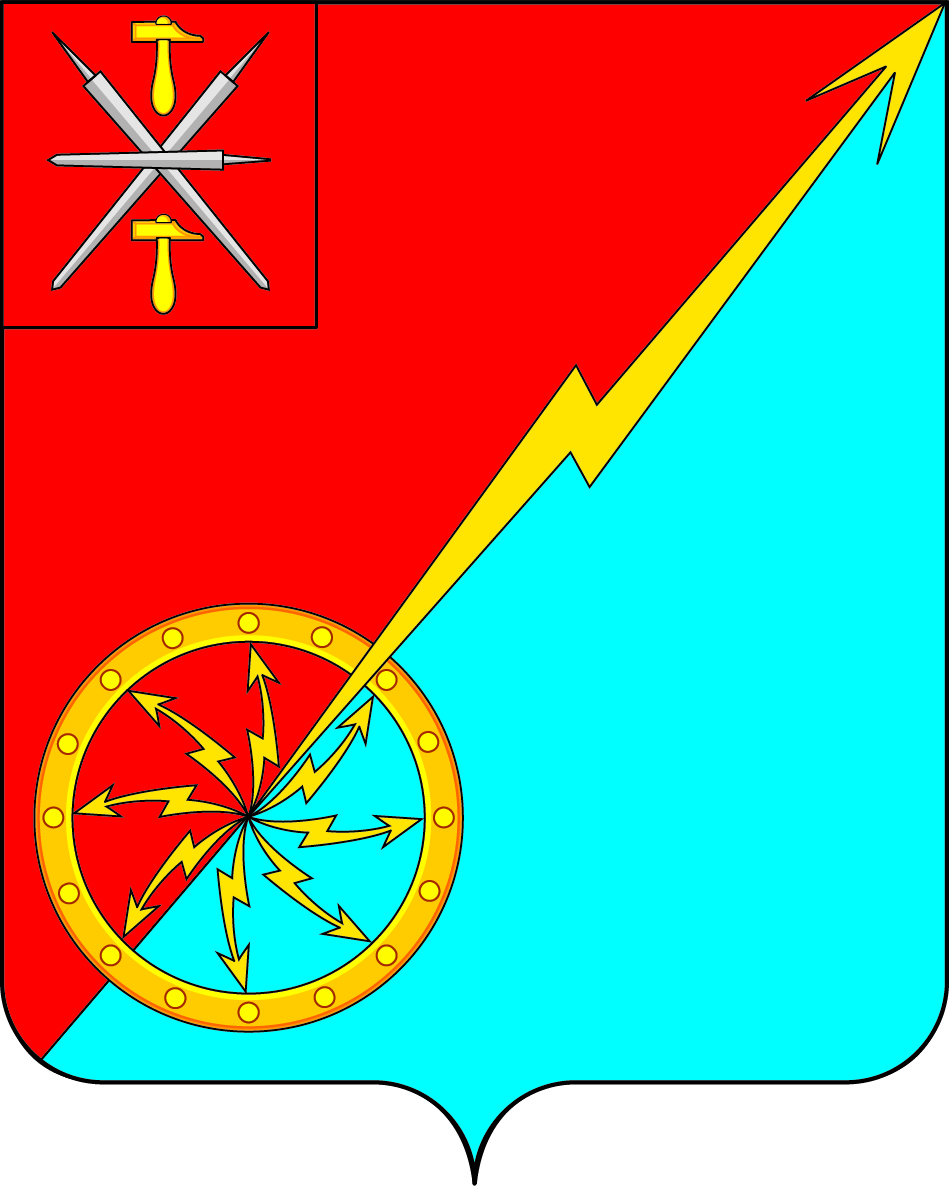 Об отмене решения Собрания депутатов муниципального образования город Советск Щекинского района № 29-91 от 18.03.2021 «О внесении изменений и дополнений в Устав муниципального образования город Советск Щекинского района»В соответствие с требованиями Федерального закона от 6 октября 2003 года № 131-ФЗ «Об общих принципах организации местного самоуправления в Российской Федерации», на основании Устава муниципального образования город Советск Щекинского района, Собрание депутатов муниципального образования город Советск Щекинского района РЕШИЛО:1. Отменить решение Собрания депутатов муниципального образования город Советск Щекинского района № 29-91 от 18.03.2021 «О внесении изменений и дополнений в Устав муниципального образования город Советск Щекинского района».2. Настоящее решение обнародовать путем размещения на официальном стенде в администрации МО г. Советск Щекинского района по адресу: г. Советск, пл. Советов, д.1 и разместить на официальном портале МО г. Советск в сети «Интернет».3. Решение вступает в силу со дня обнародования.Глава муниципального образованиягород Советск Щекинского района                                  Е. В. ХолаимоваСобрание депутатов муниципального образованияСобрание депутатов муниципального образованиягород Советск Щекинского районагород Советск Щекинского районаIV созываIV созыва РЕШЕНИЕ РЕШЕНИЕот 26 марта 2021 года№ 30-95